GRĂDINIŢA CU  P.P. ȘI P.N. ,,SFINȚII ARHANGHELI MIHAIL ȘI GAVRIIL” PLOIEȘTI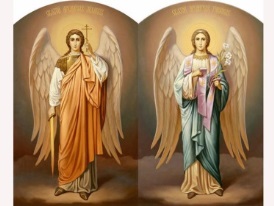 Aleea Levănțica, Nr. 2GTel.: 0244/574600E –mail: gradinitasfintiiarhangheli@yahoo.comConsiliul de Administrație al Grădiniței cu P.P. „Sfinții Arhangheli Mihail și Gavriil” PloieștiHOTĂRÂREA NR. 6/13.10.2020	Consiliul de Administrație al Grădiniței cu P.P. „Sfinții Arhangheli Mihail și Gavriil” Ploiești, întrunit în ședința extraordinară din 13.10.2020,●  În conformitate cu prevederile Legii educatiei naționale nr.1/2011,● În conformitate cu Regulamentul cadru de organizare și funcționare a unităților de învățământ preuniversitar nr.5447/2020;● În conformitate cu Ordinul nr. 4619/2014 pentru aprobarea Metodologiei-cadru de organizare si functionare a consiliului de administratie din unitatile de invatamant preuniversitar;● În conformitate cu Legea nr. 55/2020 privind unele măsuri pentru prevenirea și combaterea efectelor pandemiei;● În conformitate cu Ordinul nr. 5487/1494/2020 pentru aprobarea măsurilor de organizare a activității în cadrul unităților/instituțiilor de învățământ în condiții de siguranță epidemiologică pentru prevenirea îmbolnăvirilor cu virusul SARS-CoV-2;HOTĂRĂȘTE:Art. 1. - Suspendarea activităților instructiv-educative pentru două zile, respectiv 13-14 octombrie 2020, pentru dezinfecție și curățenie;Art. 2. – Inlocuirea temporară a persoanei infectate, bucătar Ene Irina Mariana, și a contactului direct, Ristache Margareta, aflate în izolare, respectiv carantină;Art. 3. – Cadrele didactice vor asigura continuitea procesului de învățare în mediul online, în zilele suspendării cursurilor.                                                                                                                       Președinte C.A.                                                                                                                             Director,                                                                                                                        Bucur Adriana